ВЛАДИКАВКАЗСКИЙ ПЕДАГОГИЧЕСКИЙ КОЛЛЕДж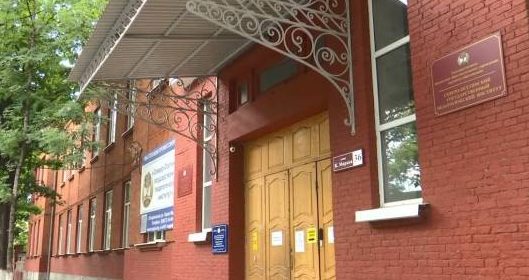 Адрес: 362007, ул. Павленко д. 73ул. Бутырина д.7Телефон: +8 (8672) 70-08-95, 29-15-15Телефон приемной комиссии: +8 (8672) 54-96-30Специальности :44.02.01 Дошкольное образование.44.02.02 Преподавание в начальных классах.53.02.01 Музыкальное образование.54.02.06 Изобразительное искусство и черчение.Бюджетных мест: уточняетсяПлатных мест: уточняетсяОплата в год: 70 000 рублей (очное отделение), 32 000 рублей (очно-заочная форма обучения).